October Assessment and Accountability Committee Agenda1st) These goals were created late last year. They were developed using the results from our end of year survey of staff. Please review these goals and update as you see fit. The Google sheet to review and is linked on the agenda. Some of the data we used to develop these goals is below. Assessment and Accountability Committee Goals:At the end of last year, the Assessments and accountability team looked at the survey administered to staff regarding Assessment tools used at ACLC. Below are our findings and some of the key data from the meeting. In addition to what you see below, some questions required narrative responses. We chose not to share those responses due to privacy.4 glaring strengths revealed in the dataThe development of this committee proved critical during WASC. The school was complimented on the amount of useful data and information about the progress of learning at ACLC. Staff are utilizing benchmarks and know the purpose for benchmarksImplementation of MAP has been a successOn the spot checks for understanding are being used regularly3 areas to grow reveled in the surveyJuno assessment needed additional professional development for staff. ACLC should leverage staff that are using Juno successfullyMore discussion time and continues use of data are needed in LOC workNext steps for A & A Committee and ACLCHold a staff discussion about homework to discuss rate of return. Establish school wide AND individual learner motivation strategies for MAP and CAASPP. Staff needs to see each other’s ideas and best practices.The committee needs to facilitate a staff discussion in order to reframe the communication norms between resource facilitators and classroom facilitators around assessment and instruction.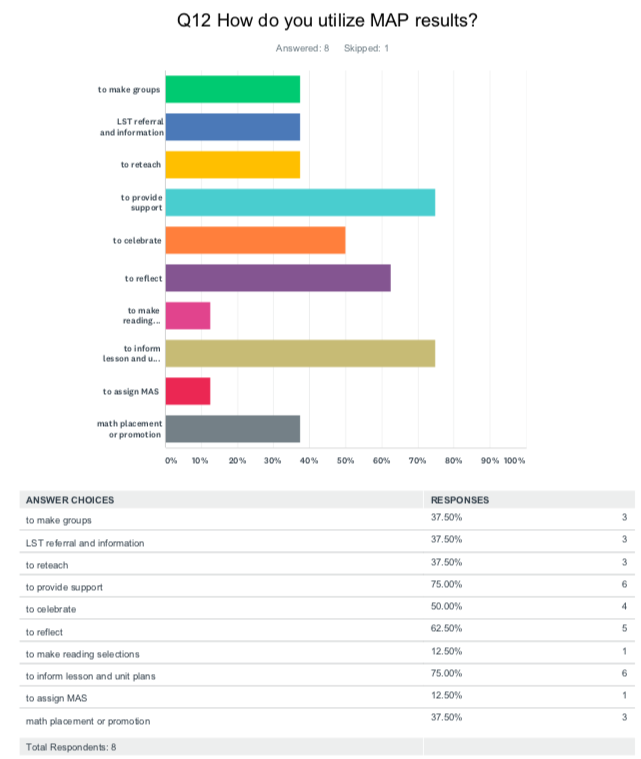 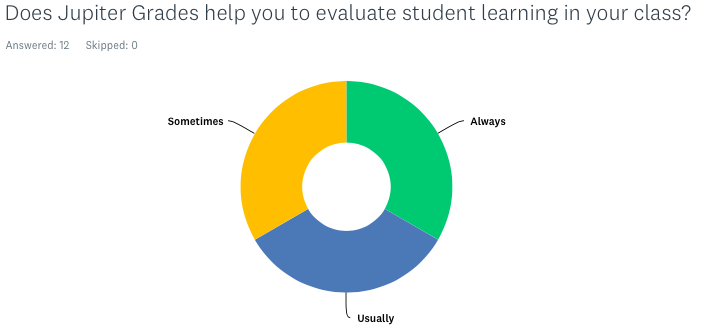 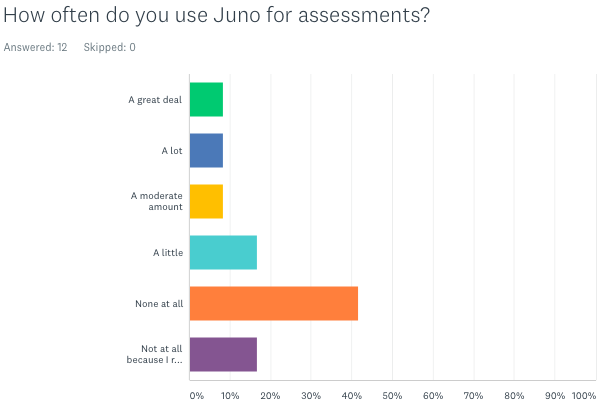 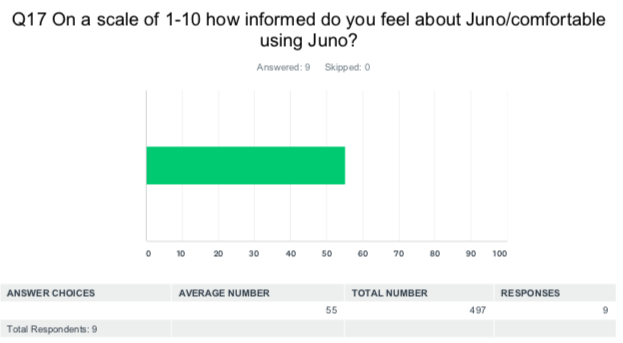 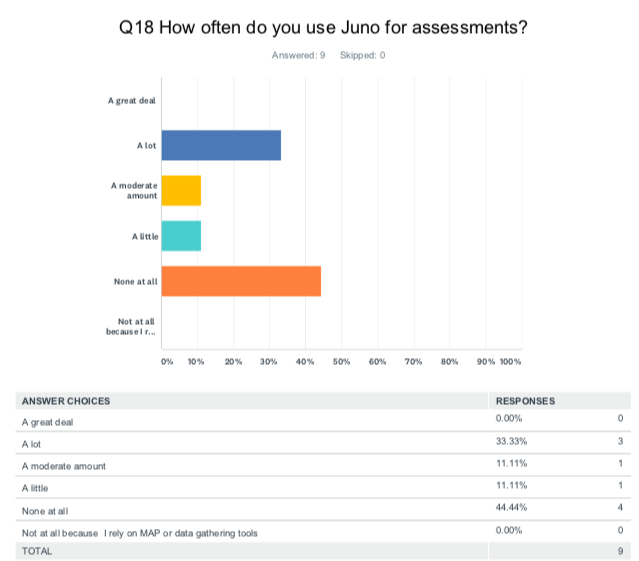 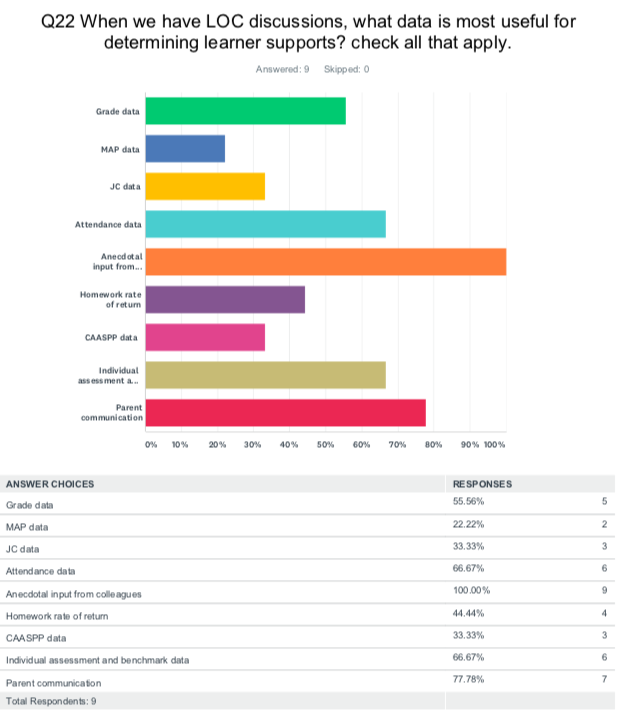 ACLC Change in Demographics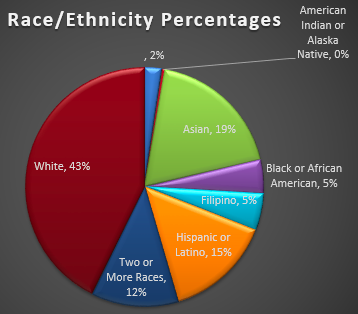 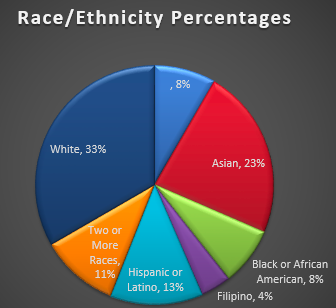 The Dashboard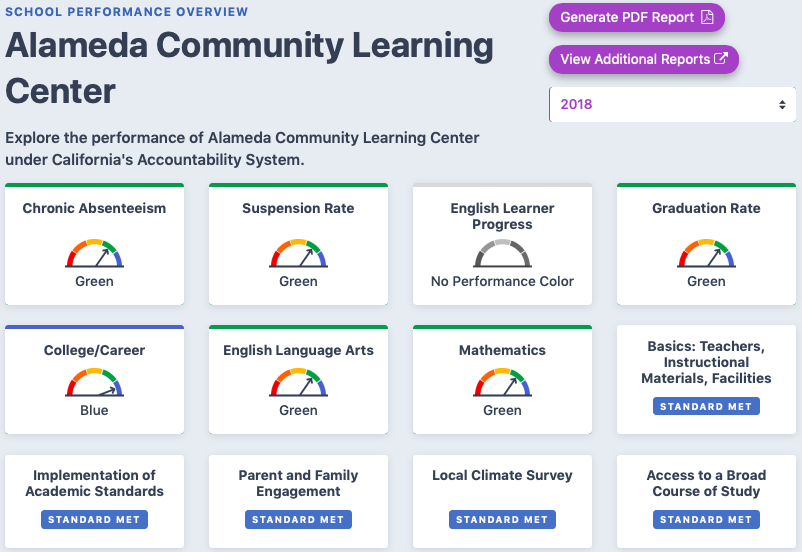 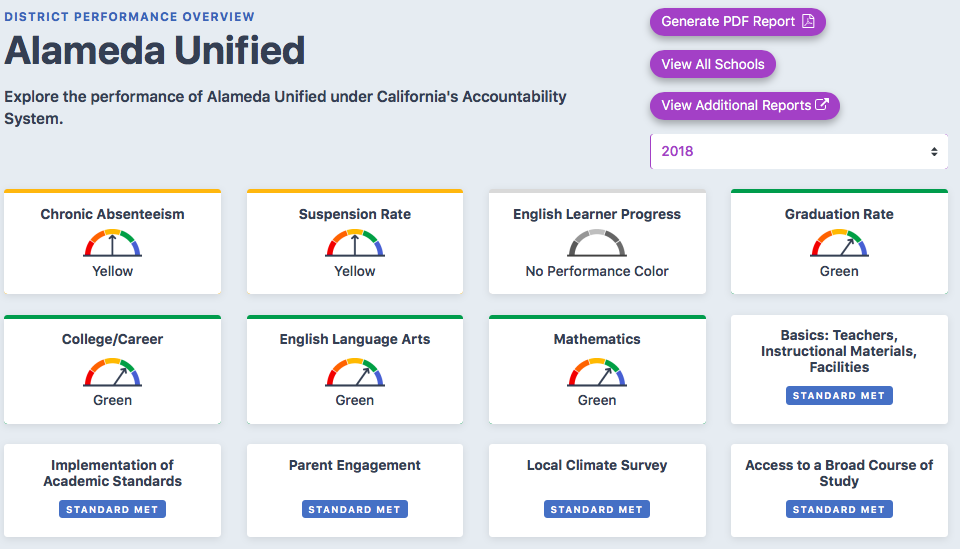 https://www.caschooldashboard.orgCAASPP Performance last year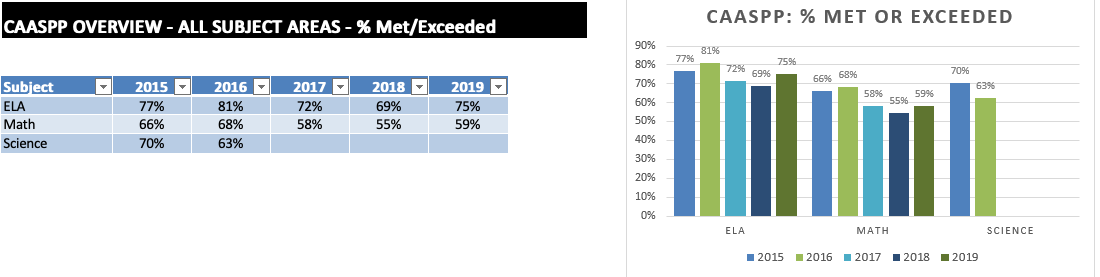 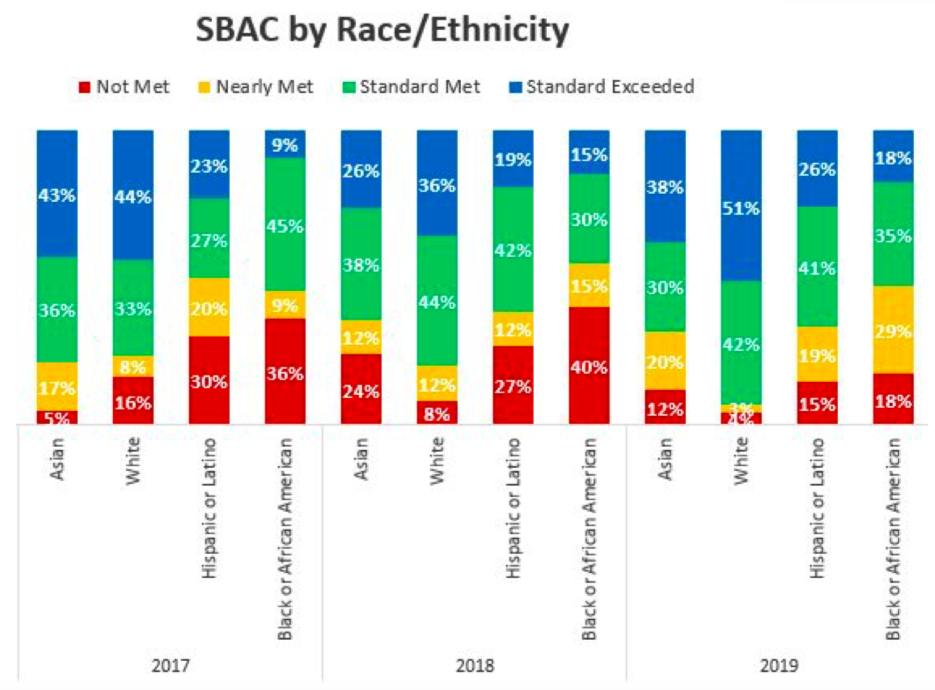 Staff Retention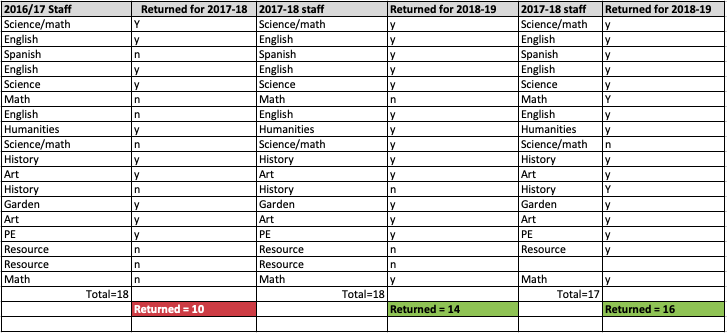 GPA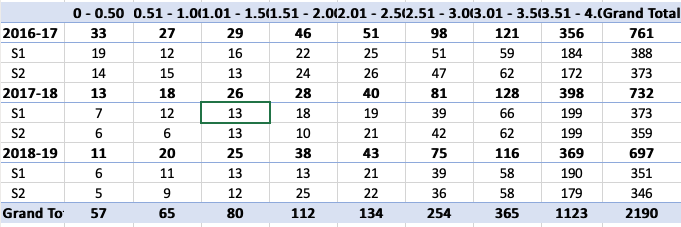 ELL Learners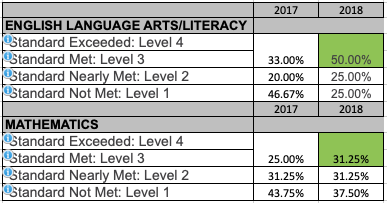 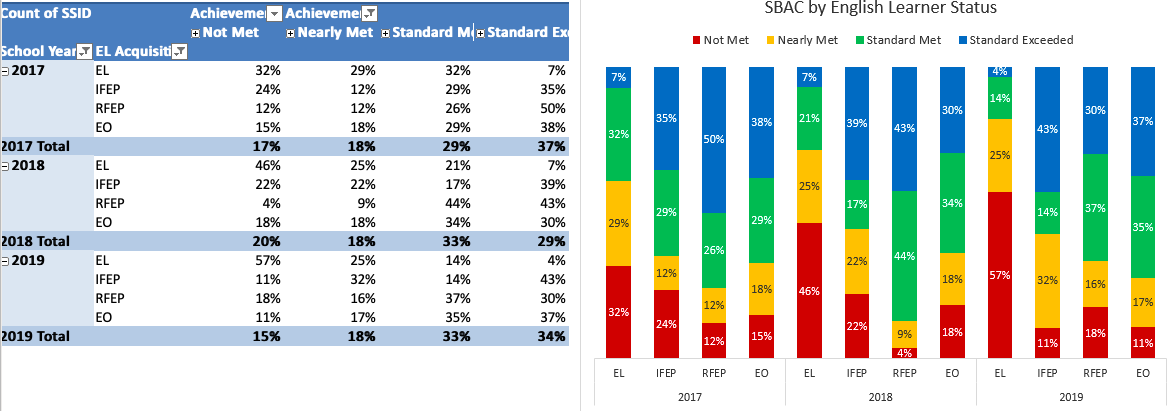 CommitteeMembersMembersAssessment and AccountabilityDavid HoopesCaroline S.Christopher Elliott-AvakianRobert ClarkAmy W. Amanda S.Jalen BlackLiz P.GoalGoalGoalGoalGoalGoalGoalGoalGoalGoalAssessment committee will develop and deliver P.D. for:
MAP, Juno (in-house)
Juno: if possible, by the end of this 19/20 year
Assessment committee will ensure that MAP and CAASPP results are shared in a timely manner in all ways
Including making returning learners’ MAP data available for facilitators before throughout our school year.Assessment committee will ensure that MAP and CAASPP results are shared in a timely manner in all ways
Including making returning learners’ MAP data available for facilitators before throughout our school year.Assessment committee will Facilitate discussions among staff about changing MAP testing schedule—at the end of 2019 school year.

Including for math department using the MAP screening or subject tests instead of growth assessments. Assessment committee will gather and share assessment data from all sources and subjects. This will include History, Science and VPA.Assessment committee will gather and share assessment data from all sources and subjects. This will include History, Science and VPA.Assessment committee will promote, support and track projects as holistic assessments at ACLC. Assessment committee will promote, support and track projects as holistic assessments at ACLC. The Assessment and Accountability group will work directly with the WASC Leadership Team to inform the 2019-20 WASC work. The Assessment and Accountability group will work directly with the WASC Leadership Team to inform the 2019-20 WASC work. Metric for SuccessMetric for SuccessMetric for SuccessMetric for SuccessMetric for SuccessMetric for SuccessMetric for SuccessMetric for SuccessMetric for SuccessMetric for SuccessEnd of year A&A surveyDeliverable and timeline met. Deliverable and timeline met. Staff all had a chance to give input on MAP testing scheduleAll classes have benchmark assessment data available in JupiterAll classes have benchmark assessment data available in JupiterProject Tracking and assessment tool

PBL professional Development sessionsProject Tracking and assessment tool

PBL professional Development sessionsSuccessful fulfillment of WASC visiting Committee expectations for WASC goal #1.Successful fulfillment of WASC visiting Committee expectations for WASC goal #1.Measurement MethodsMeasurement MethodsMeasurement MethodsMeasurement MethodsMeasurement MethodsMeasurement MethodsMeasurement MethodsMeasurement MethodsMeasurement MethodsMeasurement MethodsEnd of year A&A survey shows 90% of staff feel prepared and informed on how to create pods, and analyze learner results using Juno.All current learners 2018/19 MAP data is shared prior to school year.  

2018/19 CAASPP results are shared digitally within one week of ED Tech releaseAll current learners 2018/19 MAP data is shared prior to school year.  

2018/19 CAASPP results are shared digitally within one week of ED Tech release90+% of staff say that they had a chance to give input in the Assessment & Accountability surveyInterdepartmental competition: who can find assessment data on a random set of students the fastest? 

Juno to checked to assess that assessment data exists for all classesInterdepartmental competition: who can find assessment data on a random set of students the fastest? 

Juno to checked to assess that assessment data exists for all classesACLC A and A facilitators survey will show and increase in authentic projects at ACLC 

The Project tracking tool will show an increase in overall projects within each department across ACLC.

The Assessment and Accountability Committee will lead trainings with new (3) and returning (2) facilitators to increase PBL across the school. ACLC A and A facilitators survey will show and increase in authentic projects at ACLC 

The Project tracking tool will show an increase in overall projects within each department across ACLC.

The Assessment and Accountability Committee will lead trainings with new (3) and returning (2) facilitators to increase PBL across the school. ACLC will have a positive mid term visit that results in affirming the next 3 years of WASC accreditation. ACLC will have a positive mid term visit that results in affirming the next 3 years of WASC accreditation. Fall 2014-15Fall 2018-19Socioeconomically Disadvantaged54119Alameda Residents78%66%Learners w/ disabilities2424504 Learners1432ELL29 learners (7.7%)40 Learners (11.4%)Foster Youth01Homeless Youth19ACLC2014-152018-19African American5%up to8.%American Indian0.3%0.0%Asian19%up to23%Filipino5%up to4%Hispanic15%up to13%Pacific Islander0.0-0.0White43%down to33.%2 or More races12%down to11%